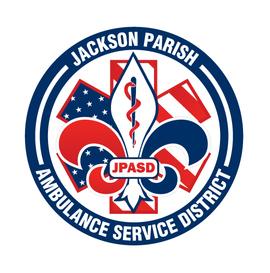 Jackson Parish Ambulance Service District115 Watts StreetJonesboro, LA  71251Office:  (318)-259-2877                                 Fax:  (318)-259-2099jacksonparishambulance@jpasd.com                 Aaron K. Johnson, Jr.                                                            Paula Parkerson,MD                     EMS Director                                                                                                     Medical Director                     Governing Board:  Joe Vail, Allen Lindsay, Alma Williams, Conchita Doyle, Deidre Hollis Meeting Minutes for Regular Scheduled Board Meeting: Thursday, November 10, 2022 @ 12:00 noonPresent: Allen Lindsay, Joe Vail, Alma Williams, Conchita Doyle, Aaron Johnson, Jeff Carpenter, Michelle BartlettAbsent: Deidre HollisGuests: Kay Caldwell and Cheryl Lindsay 		Meeting was called to order by Allen Lindsay. Roll call by Aaron Johnson:  Present: Allen Lindsay, Alma Williams, Conchita Doyle, and Joe Vail. Absent: Deidre Hollis. Guest present: Kay Caldwell and Cheryl Lindsay. No comments. Invocation led by Alma Williams. Pledge of Allegiance led by Joe Vail. Motion made by Joe Vail and seconded by Alma Williams to approve meeting minutes for Public Meeting on October 13, 2022. All in favor and motion carried. Motion made by Alma Williams and seconded by Joe Vail to approve and accept the financials and pay bills for October 2022. All in favor motion carried. Conchita Doyle enters the meeting at 12:11pm. Director’s report given by Aaron Johnson. Director’s report includes maintenance report, November schedule, November Training Meeting, Employee Status update, Trauma 2/Chassis order, Employee benefit package, Cares Act/HRSA, EMT class promotion, Upcoming Meeting. Motion made by Joe Vail and seconded by Alma Williams to accept the Director’s report. All in favor motion carried. No Old Business. New Business. A. Propose the 2023 Financial Budget, motion made by Joe Vail and seconded by Alma Williams. All in favor motion carried. B. Stretcher Purchase Sole Source/Bid, Motion made by Alma Williams and seconded by Conchita Doyle to Advertise for Bid. All in favor motion carried. C. Employee Health Allowance Increase. Motion made by Joe Vail and seconded by Conchita Doyle. All in favor motion carried. Motion made by Conchita Doyle and seconded by Joe Vail to adjourn meeting. All in favor motion carried. Next Regular Board Meeting will be held:Thursday, December 8, 2022 @ 12:00 noonThursday, January 12, 2023 @ 12:00 noon                        Aaron Johnson /Secretary-Treasurer@ JPASD – 115 Watts Street – Jonesboro, LA                      Unofficial Minutes